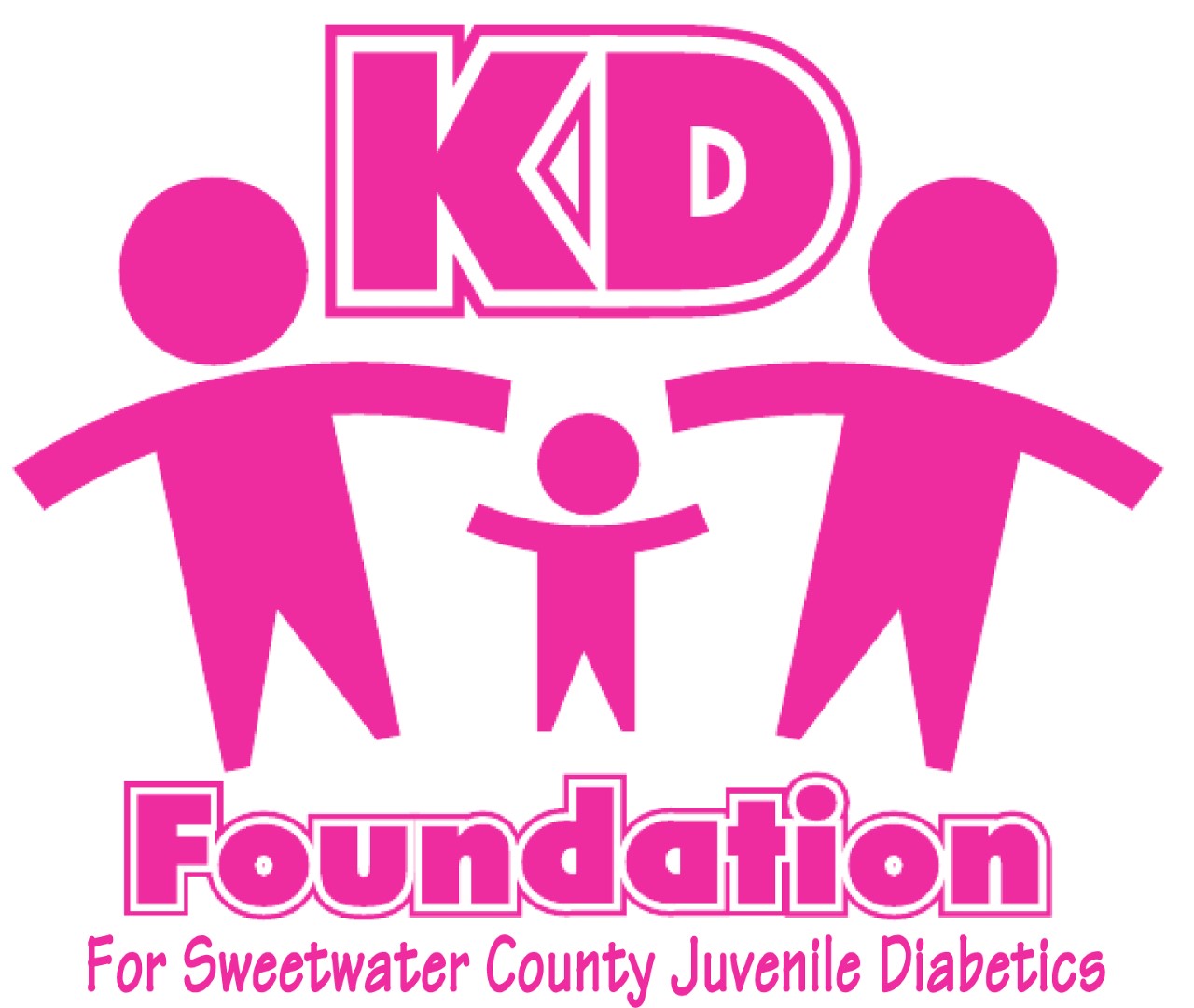 2021 Color Rush Registration13th Annual WalkColor RushSeptember 18th at 11:00 a.m.South Main Street, Downtown Rock SpringsTeam Captain:				Address: ______________________Contact Phone #				________________________________Please make a copy of this sheet or continue on the reverse side to add additional names/shirt sizes.Team Member Names:								T-shirt sizes (adult)____________________________________________________		S	M	L   	XL	2XL ____________________________________________________	S	M	L	XL	2XL____________________________________________________	S	M	L	XL	2XL____________________________________________________	S	M	L	XL	2XL____________________________________________________	S	M	L	XL	2XL____________________________________________________	S	M	L	XL	2XL____________________________________________________	S	M	L	XL	2XL____________________________________________________	S	M	L	XL	2XL____________________________________________________	S	M	L	XL	2XL____________________________________________________	S	M	L	XL	2XL										T-shirt sizes (youth)____________________________________________________	XS	S	M	L	____________________________________________________	XS	S	M	L	____________________________________________________	XS	S	M	L	____________________________________________________	XS	S	M	L	____________________________________________________	XS	S	M	L	____________________________________________________	XS	S	M	L	____________________________________________________	XS	S	M	L	____________________________________________________	XS	S	M	L	Registration forms must be submitted by August 10th to ensure that your team receive t-shirts.Daniel’s Jewelry · 617 Broadway · Downtown Rock Springs • 362-8040